Universitas   TyrnaviensisFacultas   IuridicaKatedra medzinárodného práva a európskeho práva                                                                                                          4. február 2020Zoznam literatúry a webových stránokz predmetu „Medzinárodné právo  verejné II“  letný semester, akademický rok 2019/2020Povinná literatúra:JANKUV, J.; LANTAJOVÁ,D.; BLAŠKOVIČ,K.; BUCHTA,T.; ARBET,D.  Medzinárodné právo verejné. Druhá časť. Plzeň: Aleš Čeněk, 2016. 463s. ISBN 978-80-7380-597-5. LANTAJOVÁ,D. a kol. Prípadové štúdie z európskeho a medzinárodného práva. Bratislava: Iura Edition, 2008. ISBN 978-80-8078-231-3.Odporúčaná literatúra:DAVID, V.; BUREŠ,P.; FAIX,M.; SLADKÝ, P.;SVAČEK, O. Mezinárodní právo veřejné s kazuistikou. 2. aktualizované a přepracované vydání, Příbram: Leges, 2011.KLUČKA,J.: Medzinárodné právo verejné (všeobecná a osobitná časť). Bratislava: Iura Edition, 2011. POTOČNÝ,M.;ONDŘEJ,J. Mezinárodní právo veřejné, Zvláštní část, 6. doplněné a přepracované vydání. Praha: C.H. Beck, 2011. ISBN 978-80-7400-398-1.VRŠANSKÝ,P.; VALUCH,J. a kol. Medzinárodné právo verejné. Osobitná časť. Bratislava: Eurokódex, 2013.Webové stránky k prípadovým štúdiám:Medzinárodný súdny dvor a Stály dvor medzinárodnej spravodlivosti: http://www.icj-cij.org/docket/index.php?p1=3&p2=2Stály arbitrážny dvor: http://www.pca-cpa.org/showpage.asp?pag_id=1029Výbor na odstránenie rasovej diskriminácie: http://www1.umn.edu/humanrts/country/decisions/31-2003.htmlEurópsky súd pre ľudské práva:http://www.echr.coe.int/ECHR/EN/Header/Case-Law/HUDOC/HUDOC+database/Spracoval:                                                                          doc. JUDr. Juraj Jankuv, PhD.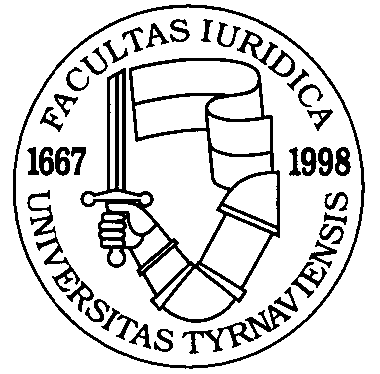 